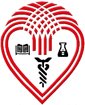 20.. /20.. AKADEMİK YILIDEMİROĞLU BİLİM ÜNİVERSİTESİERASMUS ÖĞRENCİ HAREKETLİLİĞİ BAŞVURU FORMUKİŞİSEL BİLGİLERBAŞVURU BİLGİLERİBAŞVURU YAPILAN ÜNİVERSİTE SIRALAMASI Öğrencinin İmzasıBAŞVURU TÜRÜ:                Öğrenim                                      StajBAŞVURU TÜRÜ:                Öğrenim                                      StajBAŞVURU DÖNEMİ:           Güz                    Bahar                                         Güz + Bahar BAŞVURU DÖNEMİ:           Güz                    Bahar                                         Güz + Bahar ADI:SOYADI:DOĞUM YERİ:DOĞUM TARİHİ:TC KİMLİK NO:ÖĞRENCİ NUMARASI:E-POSTA:TELEFON:FAKÜLTE/YÜKSEKOKUL/ENSTİTÜ:BÖLÜM PROGRAM:AĞIRLIKLI NOT ORTALAMASI:SINIF/SEVİYE:BİLDİĞİ YABANCI DİLLER:DAHA ÖNCE BAŞVURDUNUZ MU?EVET                     HAYIR                    0102